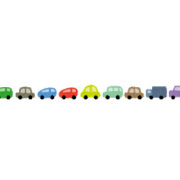 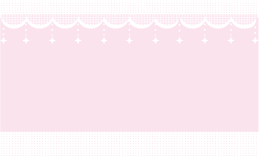 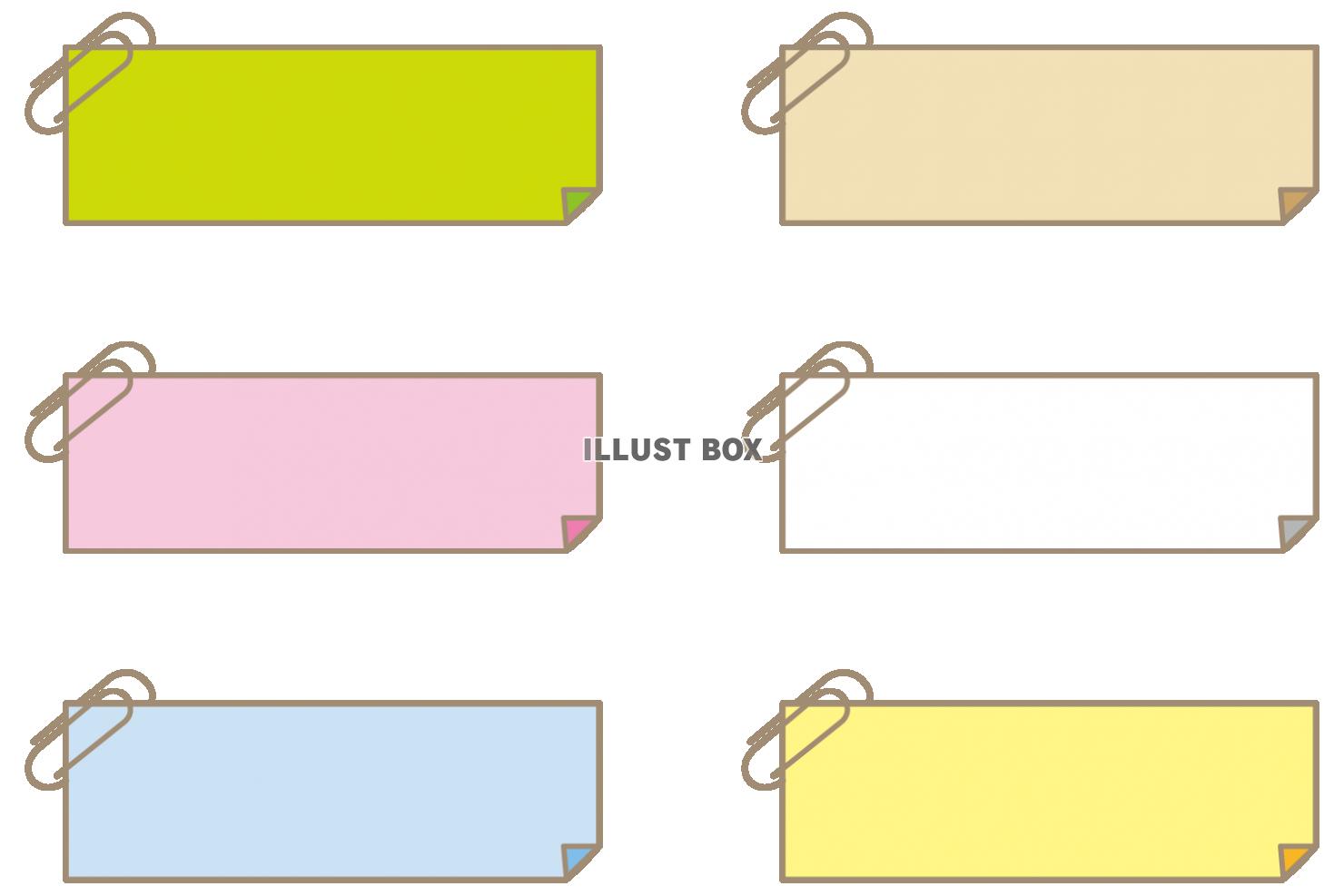 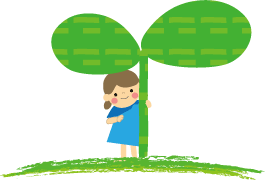 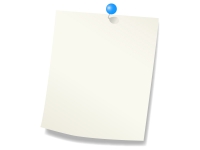 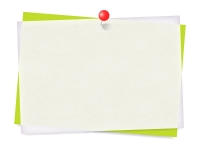 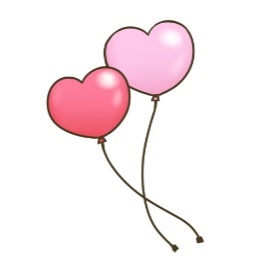 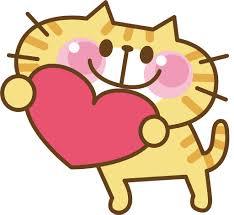 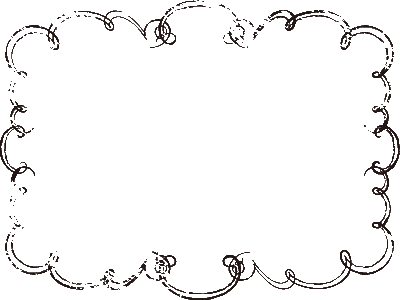 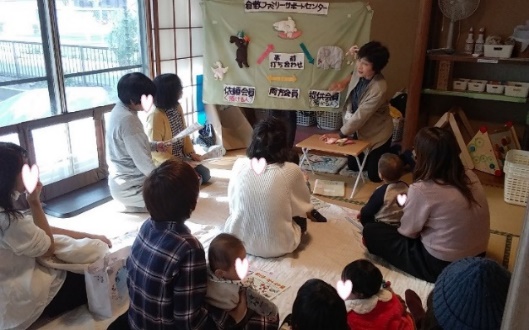 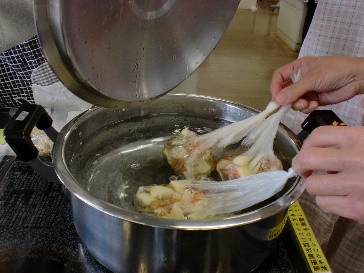 ミニ交流会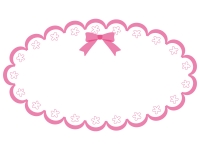 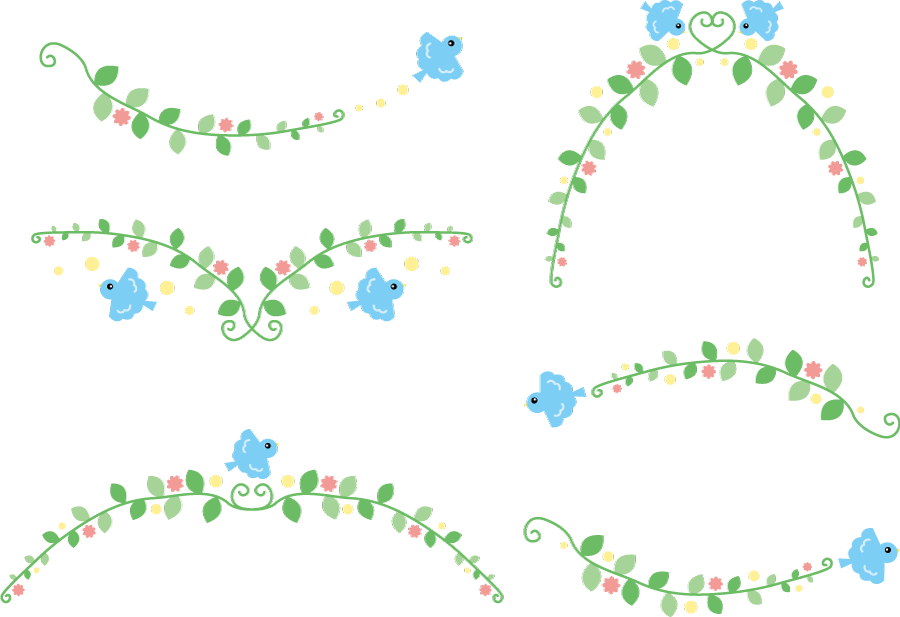 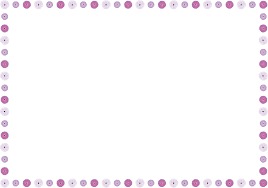 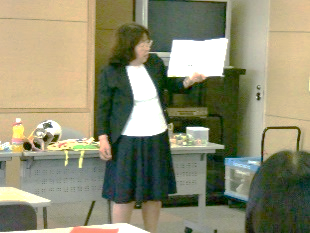 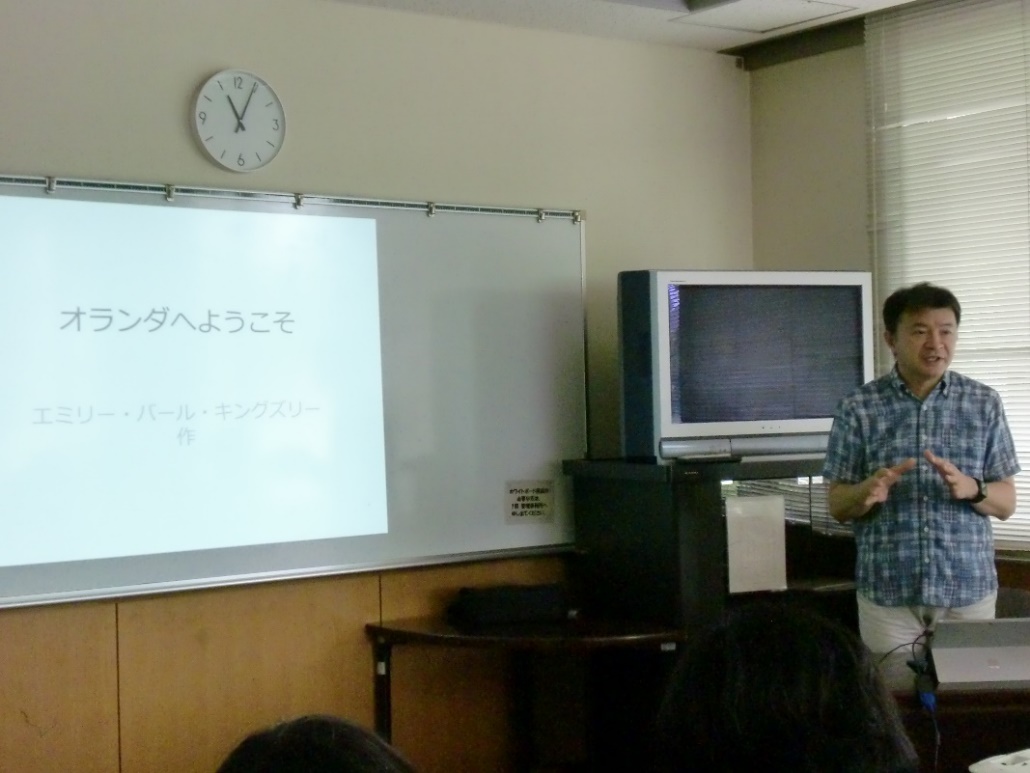 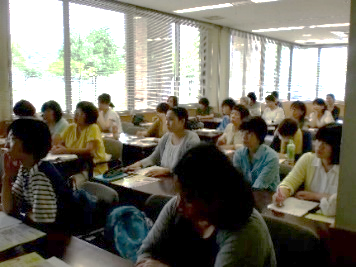 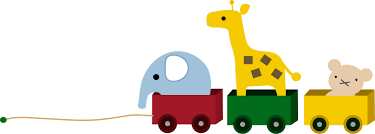 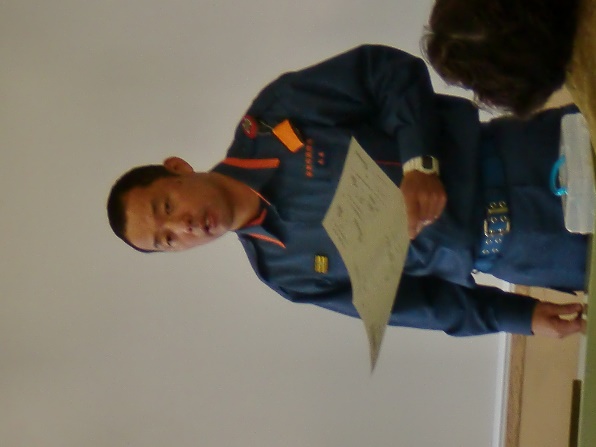 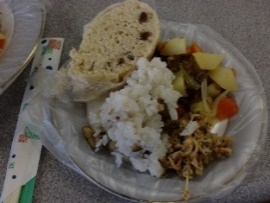 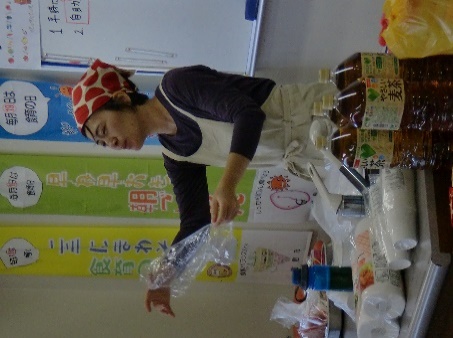 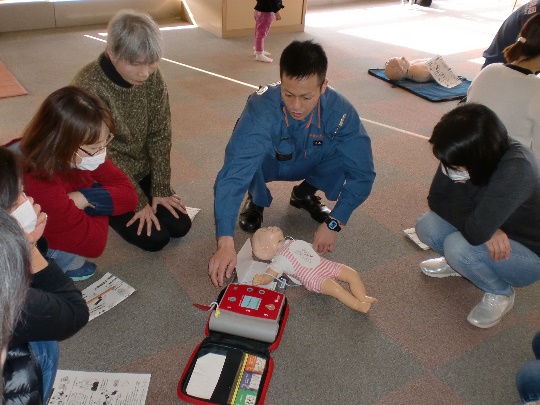 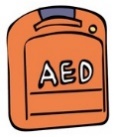 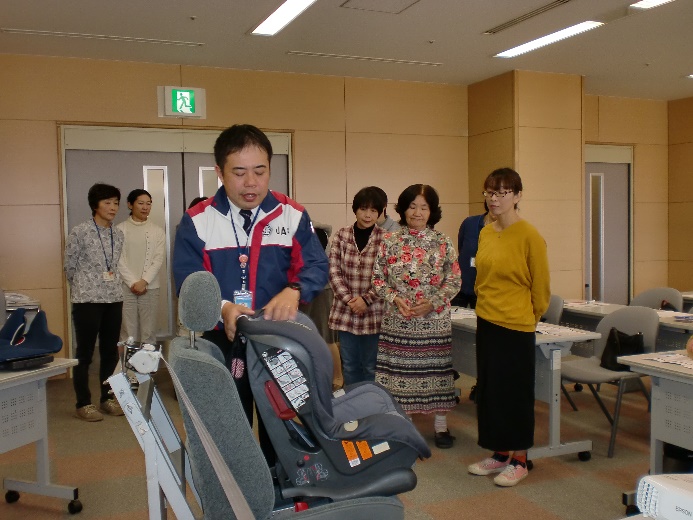 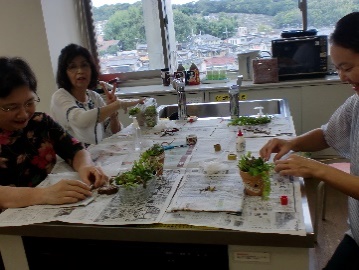 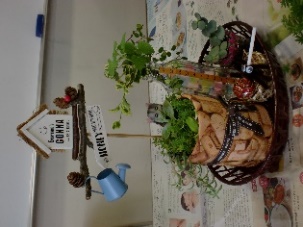 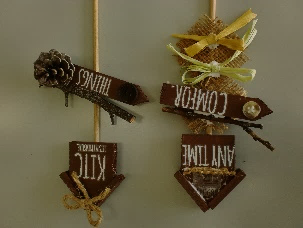 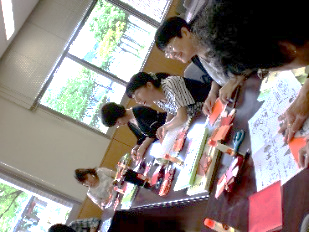 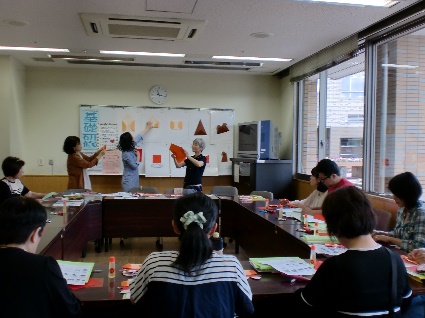 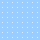 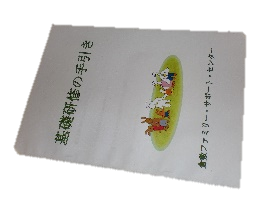 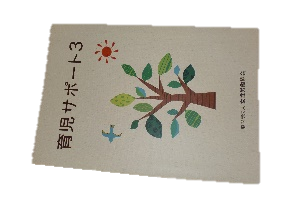 